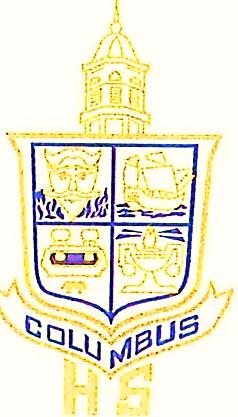 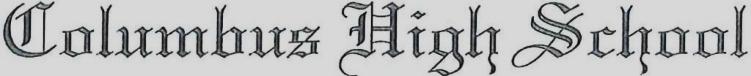 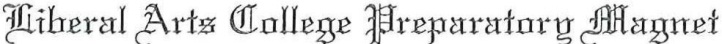 	1 700 CHEROKEE AVENUE COLUMBUS, GEORGIA  31906	PHONE (706)748- 2534	FAX (706)748-2546Dear Parents:As we approach course registration for the 2021-22 school year, we invite you to attend a Parent Registration Informational ZOOM session that will address questions you may have regarding Columbus High School requirements, course offerings, and the registration process.  The following dates and times have been scheduled for these informational sessions. Please plan to attend the appropriate meeting, as specific information for the grade levels will be covered at each.  The 2021-22 CHS Course Selection Guide is posted on the Columbus High website (www.columbushighga.org) under “Forms” and can be used as a resource for these sessions. The ZOOM links will be posted on the CHS website home page as well.Parents of Freshmen StudentsTuesday, February 2, 2021ZOOM Meetings11:45 a.m. – 12:45 p.m. (lunch session)6:00 p.m. – 7:00 p.m.Parents of Sophomore StudentsWednesday, February 3, 2021ZOOM Meetings11:45 a.m. – 12:45 p.m. (lunch session)6:00 p.m. – 7:00 p.m.Parents of Junior StudentsThursday, February 4, 2021ZOOM Meetings11:45 a.m. – 12:45 p.m. (lunch session)6:00 p.m. – 7:00 p.m.Lunch Session ZOOM code: https://muscogee.zoom.us/j/89535687592 Evening Session ZOOM Code: https://muscogee.zoom.us/j/81830950550The following dates are very important for ALL students:February 1 – 5:   Teachers will confer with their students and will enter their core course requests for the 2021-22 school year in Infinite Campus.  February 3:  Students will participate in an advisement session viewing the 2021-22 CHS Course Selection Guide, completing their four year plan, selecting courses for next year, evaluating their transcript and calculating their HOPE GPA.February 8:  Students will use the Infinite Campus student portal to make their primary and alternate elective choices for school year 2021-22.  Please make sure your student has access to their student portal and contact 706-748-2271 if you have any log-on issues. February 11:  Students must make final selections and have 2 primary electives and 3 alternate electives listed in the student portal by 3:30 p.m.Thank you in advance for your involvement in your child’s educational future.  We look forward to seeing you in one of the aforementioned ZOOM informational sessions!Sincerely,Michele Grier, Assistant Principal